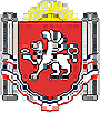 АДМИНИСТРАЦИЯ БЕРЕЗОВСКОГО СЕЛЬСКОГО ПОСЕЛЕНИЯРАЗДОЛЬНЕНСКОГО РАЙОНАРЕСПУБЛИКИ КРЫМПОСТАНОВЛЕНИЕ22 июня 2021 г.                        	  	                           				№ 197село БерезовкаО внесении изменений в постановление Администрации Березовского сельского поселения от 30.05.2017 № 107 «Об утверждении Административного регламента исполнения муниципальной функции по осуществлению муниципального контроля в сфере благоустройства и санитарного содержания территории Березовского сельского поселения» (в редакции постановления от 24.01.2019 № 25)Рассмотрев  протест  прокуратуры Раздольненского  района  от 15.06.2021 № 039-2021/Прдп223-21-203500200 на постановление Администрации Березовского сельского поселения  от 30.05.2017 № 107 «Об утверждении Административного регламента исполнения муниципальной функции по осуществлению муниципального контроля в сфере благоустройства и санитарного содержания территории Березовского сельского поселения», в соответствии с Федеральным законом от 06.10.2003 № 131-ФЗ «Об общих принципах организации местного самоуправления в Российской Федерации», Законом Республики Крым от 21.08.2014 № 54-ЗРК «Об основах местного самоуправления в Республики Крым», федеральным законом от 26.12.2008 № 294-ФЗ «О защите прав юридических лиц и индивидуальных предпринимателей при осуществлении государственного контроля (надзора) и муниципального контроля», Уставом муниципального образования Березовское  сельское поселение  Раздольненского района Республики Крым,   с целью приведения административного регламента в соответствие с требованиями действующего законодательства,                                        ПОСТАНОВЛЯЮ:1. Внести в постановление Администрации Березовского сельского поселения от 30.05.2017 № 107 «Об утверждении Административного регламента исполнения муниципальной функции по осуществлению муниципального контроля в сфере благоустройства и санитарного содержания территории Березовского сельского поселения» (в редакции постановления от 24.01.2019 № 25) следующие изменения:1.1. в приложении к настоящему постановлению пункт 4 раздела I изложить в следующей редакции:«4. Исполнение муниципальной функции регулируется: Федеральным конституционным законом от 21.03.2014 № 6-ФКЗ «О принятии в Российскую Федерацию Республики Крым и образовании в составе Российской Федерации новых субъектов - Республики Крым и города федерального значения Севастополя»;Кодексом Российской Федерации об административных правонарушениях; Федеральным законом от 26.12.2008 № 294-ФЗ «О защите прав юридических лиц и индивидуальных предпринимателей при осуществлении государственного контроля (надзора) и муниципального контроля»; Федеральным законом от 06.10.2003 № 131-ФЗ «Об общих принципах организации местного самоуправления в Российской Федерации»; Федеральным законом от 29.11.2014 № 377-ФЗ «О развитии Крымского федерального округа и свободной экономической зоне на территориях Республики Крым и города федерального значения Севастополя» (Собрание законодательства Российской Федерации от 2014 г. , № 48 , ст. 6658);Федеральным законом от 02.05.2006 № 59-ФЗ «О порядке рассмотрения обращений граждан Российской Федерации»;Постановлением Правительства Российской Федерации от 30.06.2010 № 489 «Об утверждении Правил подготовки органами государственного контроля (надзора) и органами муниципального контроля ежегодных планов проведения плановых проверок юридических лиц и индивидуальных предпринимателей»; Приказом Министерства экономического развития Российской Федерации от 30.04.2009 № 141 «О реализации положений Федерального закона «О защите прав юридических лиц и индивидуальных предпринимателей при осуществлении государственного контроля (надзора) и муниципального контроля»; Законом Республики Крым от 25.06.2015 № 117-ЗРК/2015 «Об административных правонарушениях в Республике Крым»; Федеральным законом от 10.01.2002 № 7-ФЗ «Об охране окружающей среды»;Федеральным законом от 24.06.1998 № 89-ФЗ «Об отходах производства и потребления»;Лесным кодексом Российской Федерации от 04.12.2006 № 200-ФЗ;Уставом муниципального образования Березовское сельское поселение Раздольненского муниципального района Республики Крым;Правилами благоустройства территории Березовского сельского поселения.».2.Обнародовать настоящее  постановление на информационных стендах населенных пунктов Березовского сельского поселения и на официальном сайте Администрации Березовского сельского поселения в сети Интернет (http: berezovkassovet.ru).         3. Настоящее постановление вступает в силу с момента официального обнародования.         4. Контроль за выполнением настоящего постановления оставляю за собой.Председатель Березовского сельскогосовета - глава АдминистрацииБерезовского сельского поселения		                     			А.Б.НазарАдминистрация Березовского сельского поселенияРаздольненского района    Республики   Крым____________________________________________________________________________________Почтовый адрес: 296260  Республика Крым, Раздольненский район, село Березовка, ул.Гагарина, 52,тел. факс (06553) 94-342, e-mail  berezovkassovet@razdolnoe.rk.gov.ru от 23.06.2021  № 02-19/664                                                                        		Заместителю прокурора                                                                                                                                                                                                                                    		Раздольненского района                                                                        		советнику юстиции                                                                        			Березовиченко Ю.Ю.         Прокуратурой Раздольненского района внесен протест от 15.06.2021 года № 039-2021/Прдп223-21-20350020 на постановление Администрации Березовского сельского поселения от 30.05.2017 № 107 «Об утверждении Административного регламента исполнения муниципальной функции по осуществлению муниципального контроля в сфере благоустройства и санитарного содержания территории Березовского сельского поселения».       Протест прокуратуры Раздольненского района от 15.06.2021 года № 039-2021/Прдп223-21-20350020 рассмотрен c участием помощника прокурора Раздольненского района Минаенковой А.А. и удовлетворен.          Во исполнение требований протеста Администрацией Березовского сельского поселения проведены мероприятии по приведению вышеуказанного нормативного правового акта в соответствие с требованиями действующего законодательства.  Председатель Березовского сельского совета - глава Администрации  Березовского сельского поселения                                    			А.Б.Назар